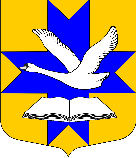 Администрация муниципального образованияБольшеколпанское сельское поселениеГатчинского муниципального районаЛенинградской областиПОСТАНОВЛЕНИЕ«06» марта 2023 г.		                                                          		          	 		  № 79В целях приведения нормативных правовых актов администрации Большеколпанского сельского поселения в соответствие с действующим законодательством  и руководствуясь Федеральным законом от 06.10.2003 г. №131-ФЗ «Об общих принципах организации местного самоуправления» (с изменениями), Уставом муниципального образования Большеколпанское сельское поселение Гатчинского муниципального района,  Постановлением администрации Большеколпанского  сельского поселения от 27.05.2011 г. №181 «О Порядке разработки и утверждения административных регламентов предоставления муниципальных услуг в МО Большеколпанское сельское поселение», администрация Большеколпанского сельского поселенияПОСТАНОВЛЯЕТ:1. Признать утратившими силу постановление администрации Большеколпанского сельского поселения № 391  от 19.10.2022 г. «Об утверждении Административного регламента предоставления муниципальной услуги «Предоставление гражданину в собственность бесплатно земельного участка, находящегося в муниципальной, на котором расположен гараж, возведенный до дня введения в действие Градостроительного кодекса Российской Федерации».2. Настоящее Постановление вступает в силу после официального опубликования и подлежит размещению на официальном сайте администрации Большеколпанского сельского поселения.3. Контроль за выполнением настоящего постановления оставляю за собой.Глава администрации                                                                М.В. БычининаО признании утратившим силу  постановления  администрации Большеколпанского сельского поселения от 19.10.2022 г. № 391 «Об утверждении Административного регламента предоставления муниципальной услуги «Предоставление гражданину в собственность бесплатно земельного участка, находящегося в муниципальной, на котором расположен гараж, возведенный до дня введения в действие Градостроительного кодекса Российской Федерации»